МУНИЦИПАЛЬНОЕ ОБРАЗОВАТЕЛЬНОЕ УЧРЕЖДЕНИЕСРЕДНЯЯ ОБЩЕОБРАЗОВАТЕЛЬНАЯ ШКОЛА №21 Г.ТВЕРИПРОЕКТ«Песочная терапия как психолого-педагогическое средство комплексного развития младших школьников с ограниченными возможностями здоровья»Руководитель проекта: Щелина Наталья Михайловнапедагог дополнительного образования МОУ СОШ№21Участники проекта: Курочкина Ксения Николаевнаучитель начальных классов МОУ СОШ № 21Спиридонова Елена Аркадьевнапедагог-психолог МОУ СОШ№ 21Тверь 2018СОДЕРЖАНИЕВведение. Актуальность проблемы развития младших школьников с ОВЗ в образовательных учреждениях…………………..………………………….…. 3Глава 1. Создание условий для организации и функционирования сенсорной комнаты на базе общеобразовательного учреждения………………………... 5Глава 2. Применение песочной терапии в работе психолога общеобразовательного учреждения……………………………….…………... 9Глава 3. Песочная терапия как форма работы учителя начальных классов с младшими школьниками с ограниченными возможностями здоровья…………………………….…………………………………………… 12Заключение…………………………………………………………………….. 14Приложение 1. План-конспект урока “Волшебное дерево” (техника песочной живописи с использованием декоративных элементов) ,,,,,,………………… 15Приложение 2. Конспект занятия на световом оборудовании с песком,,…. 16Приложение 3. Аналитическая справка за 2017-2018 учебный год по направлению деятельности «Песочная терапия».…..…………………………19«Часто руки знают как распутать то, над чем тщетно бьётся разум…»                                          К. Г. Юнг Введение. Актуальность проблемы развития младших школьников с ОВЗ в образовательных учреждениях.В современных условиях реализации ФГОС стремительно расширяются возможности осуществления образовательных программ. В том числе и в начальной школе. Начальная школа должна быть обращена лицом к ребенку с ОВЗ, обеспечить реальные условия для его обучения и развития. А значит, создать для всех детей единую систему адаптации и социализации. Поэтому, в соответствии в ФГОС второго поколения, разработаны программы коррекционной работы, предусматривающие создание в образовательном учреждении специальных условий обучения и воспитания, позволяющих учитывать особые образовательные потребности детей с ОВЗ, посредством индивидуализации и дифференциации образовательного процесса.В соответствии с п. 16 статьи 2 Федерального закона от 29.12.2012 №273-ФЗ «Об образовании в Российской Федерации» обучающимся с ОВЗ (ограниченными возможностями здоровья) признается «физическое лицо, имеющее недостатки в физическом и (или) психологическом развитии, подтвержденные психолого-медико-педагогической комиссией и препятствующие получению образования без создания специальных условий».    При обучении младших школьников с ОВЗ педагоги  нашей школы опираются на адаптированные общеобразовательные программы,  коррекционно-развивающие занятия психолога и специалистов дополнительного образования. Такое содружество профессионалов  обеспечивает комплексное развитие ребенка с ОВЗ,  а именно:- способствует достижению конечной цели  обучения и воспитания ;- активирует дополнительные ресурсы развития учащихся;- позволяет  детям с ОВЗ преодолевать трудности  в  поведении и обучении;- создаёт  индивидуальные образовательные  траектории;- формирует у детей с ОВЗ умения и навыки, помогающие жить самостоятельно.     Одной из форм работы в данном направлении является песочная терапия или иными словами работа с песком на специальном световом оборудовании. Хорошо знакомый песок кажется абсолютно простым и понятным, но на самом деле это удивительный и таинственный материал.     Песок – идеальная развивающая среда, где творить можно без страха что-либо сломать или испортить.     Основополагающая  идея  песочной терапии заключается в том, что ребёнок, перенося на плоскость песочницы свои фантазии и переживания, может контролировать самостоятельно свои побуждения, выражая их в  символической форме.							     Цель песочной терапии - не менять и не переделывать ребёнка, не учить его специальным поведенческим навыкам, а дать возможность  самореализации и социализации в современном обществе.Глава 1.Создание условий для организации и функционирования сенсорной комнаты на базе общеобразовательного учреждения     Одной из форм работы с младшими школьниками является  песочная живопись или, иными словами, работа с песком на специальном световом оборудовании. Песочная терапия (Sandplay) – как метод психотерапии, возникший более полувека назад в рамках аналитической психологии.      Подносы с песком изначально использовались в работе с детьми, позволяя в безопасной для ребенка игровой форме отреагировать и избавиться от тяжелых внутренних переживаний и конфликтов. Однако со временем диапазон применения песочной терапии расширился, и сейчас используется в работе с подростками и взрослыми, охватывая широкий спектр проблематик (от тревожности до личностных и экзистенциальных кризисов).      В настоящее время существуют общепринятые условия  организации песочной терапии и сенсорных комнат в общеобразовательных учреждениях. В качестве оборудования используются световые столы, песочницы и песочные боксы.      В качестве песочницы используется большой водонепроницаемый ящик. Традиционный его размер в сантиметрах 50 х 70 х , (где 50 х 70 — размер поля, а 8 — глубина). Считается, что такой размер песочницы соответствует объему поля зрительного восприятия. Традиционный размер песочницы предназначен для индивидуальной работы. Для групповой работы мы рекомендуем использовать песочницу размером 100 х 140 х .     Материал оборудования. Традиционным и предпочтительным материалом является дерево. В практике работы с песком чаще используются пластиковые ящики, но в них песок не «дышит».     Цвет. Традиционная песочница сочетает естественный цвет дерева и голубой цвет. Дно и борта (за исключением верхней плоскости досок бортов) окрашиваются в голубой цвет. Таким образом, дно символизирует воду, а борта — небо. Голубой цвет оказывает на человека умиротворяющее воздействие. Кроме того, наполненная песком «голубая» песочница являет собой миниатюрную модель нашей планеты в человеческом восприятии. Если позволяют средства и пространство кабинета, можно экспериментировать и с разноцветными песочницами, когда дно и борта окрашиваются в один или несколько цветов.     На одну треть или наполовину песочница заполняется чистым (промытым и просеянным), прокаленным в духовом шкафу песком. Используемый песок время от времени необходимо менять или очищать. Очищение производится не реже одного раза в месяц. Песок нужно изъять из песочницы, просеять, промыть и прокалить.     Для организации игр с песком необходим большой набор миниатюрных предметов и игрушек, в совокупности символизирующих мир. В классической песочной терапии существует следующая классификация предметов, используемых в процессе создания песочных картин. Например:наземные животные (домашние, дикие, доисторические);летающие животные (дикие, домашние, доисторические);обитатели водного мира (разнообразные рыбы, млекопитающие, моллюски, крабы);жилища с мебелью (дома, дворцы, замки, другие постройки, мебель различных эпох, культур и назначения);домашняя утварь (посуда, предметы обихода, убранства стола);деревья и другие растения (цветы, трава, кустарники, зелень и пр.);объекты небесного пространства (солнце, луна, звезды, радуга, облака);транспортные средства (наземный, водный, воздушный транспорт гражданского и военного назначения, фантастические транспортные средства);объекты среды обитания человека (заборы, изгороди, мосты, ворота, дорожные знаки);объекты ландшафта и естественной активности Земли (вулканы, горы);аксессуары (бусы, маски, ткани, пуговицы, пряжки, ювелирные изделия и пр.);естественные природные предметы (кристаллы, камни, раковины, куски дерева, металла, семена, перья, отполированные водой стеклышки и пр.);фантастические предметы и персонажи мультфильмов, фэнтези, фигурки-оборотни;злодеи (злобные персонажи мультфильмов, мифов, сказок).     Итак, все, что встречается в окружающем мире, может занять достойное место в коллекции. Если для занятий не хватает каких-либо фигурок-образов, их можно вылепить из пластилина, глины, теста, вырезать из бумаги.     Коллекция фигурок располагается на полках. Если места на полках недостаточно для размещения всей коллекции, то могут использоваться и прозрачные коробки.     Световые столы. Требования к световым столам несколько иные. Размер индивидуальной рабочей поверхности составляет 60х45х8 см и 100х80х8 см для занятий в группе. Подсветка поверхности происходит за счет светодиодных лент. Приветствуется наличие специально отведенных кармашков для игрушек и песка. Обязательным условием работы на световом оборудовании является своевременное кварцевание помещений и сыпучих материалов (песка), используемых в работе      Одной из приоритетных форм работы на световом оборудовании является песочная живопись. Создание картин песком - уникальное направление в искусстве. Реквизита, казалось бы, немного: мелкий песок и особый стол с подсвеченным стеклом. Но самое главное здесь – художник и его руки. Техника, получила название SandArt. Песочная живопись – это современный и модный вид искусства, который появился в 70-х годах ХХ столетия, когда американский аниматор Кэролайн Лиф создала свой первый песочный анимационный фильм «Песок, или Петя и серый волк». Позднее ее опыт переняли многие аниматоры, один из которых – Ференц Како – попробовал создать динамический песочный фильм, т.е. без монтажа, на одном дыхании. Его опыт стал весьма успешен и положил начало новому виду искусства – искусству рисования песком. В настоящее время песочная живопись – популярное направление искусства и общей терапии, широко применяемое в различных областях.       Кому она может быть интересна? В первую очередь педагогам, воспитателям, психологам, ведущим работу с начальным звеном учреждений общего образования и специалистам, задействованным в работе с детьми с ОВЗРодителям, которые заботятся о развитии ребёнка и интересуются новыми методиками.Молодым художникам, которые ищут способ выражения.Образовательным учреждениям, чья деятельность связана с творческим развитием детей.    Рисование является доступным и увлекательным занятием в любом возрасте. И каждая встреча приносит свои открытия и радость достижениями ребяток.  Занятие начинается с пальчиковой гимнастики затем приветствие и вхождение в процесс взаимодействия с песком; подготовка поверхности к рисованию; рисование по заданной теме; украшение рисунка декоративными камушками; свободная тема.Глава 2. Применение песочной терапии в работе психолога общеобразовательного учреждения.      Психологи относят работу с песком к терапевтическим занятиям, в том числе для детей с ОВЗ. Коррекционная работа начинается с диагностического блока. После сбора информации по каждому ученику с ОВЗ составляется диагностическая карта с первоначальными данными психических процессов. Далее идет коррекционный блок в количестве 25 занятий. По окончании коррекционных мероприятий идет повторная диагностика познавательных процессов с целью выявления динамики развития познавательной сферы младших школьников с ОВЗ. Далее следует консультативный блок для учителей и родителей по итогам повторной диагностики. Последний блок - аналитический: осуществление анализа полученных результатов деятельности, формулирование выводов, написание индивидуальных коррекционных программ при необходимости.      Коррекционно-развивающее занятие начинается с пальчиковой гимнастики, затем приветствие и вхождение в процесс взаимодействия с песком; подготовка поверхности к рисованию; рисование по заданной теме; использование в процессе работы игрушек-фигурок, звукового сопровождения. Занятия проводятся на свободные и заданные психологом темы.При использовании песочной терапии как метода воспитывающего воздействия на ребенка решаются следующие задачи: воспитывать коммуникативные навыки, навыки самоконтроля; создавать оптимальные условия для ранней социализации школьников; воспитывать доброжелательные отношения между детьми; обогащать способы их игрового взаимодействия.Арт-терапевтический эффект песочной терапии  заключается в возможности сглаживания эмоционально-волевых акцентов детского поведения .Песочная терапия может быть  основана на чтении, прослушивании, сочинении детьми сказок, рассказов, она помогает интеллектуальному и моральному развитию ребенка.Песочная терапия  укрепляет здоровье детей, доставляет им удовольствие, повышает интерес к окружающему миру, способствует развитию культуры ребенка.Песочная терапия помогает:– создавать  для ребёнка атмосферу безопасности, личного творческого пространства– стимулировать  активность и самостоятельность  в познавательной  деятельности младшего школьника– развивать мелкую моторику и речь ребенка– развивать  тактильную  чувствительность, эмпатию - снимать трудности в общении с родителями и сверстниками- учить овладевать чувством самоконтроля- учить способам самовыражения - снимать страхи,  навязчивые идеи и другие расстройства - развивать внимание, воображение, мышление и другие психические процессы младшего школьника      - повышать самооценку ребёнка, учить обретать веру в себя- учить выражать свои мысли, чувства, эмоциональные переживания, - поддерживать  хорошее самочувствие ребёнка через положительные эмоции- корректировать  тревожность, замкнутость, агрессию, гиперактивность  - снимать психоэмоциональное напряжение, утомляемость, нервозностьРебенок рисует на песке, и его сюжеты сменяются один за другим. Он сам придумывает и озвучивает героев, представляет себя художником, режиссером и актером одновременно. Усиливается эффективность работы мозга,  развиваются творческие способности, процессы восприятия, визуализации, мышления, воображения. Улучшается координация и пространственное ориентированиеОгромный положительный эффект данный  метод работы оказывает на детей, имеющих признаки ЗПР.Глава 3. Песочная терапия как форма работы учителя начальных классов с младшими школьниками с ограниченными возможностями здоровья.      Игры с песком знакомы младшим школьникам с раннего детства, ещё в дошкольном возрасте ребёнка привлекает сыпучесть песка, его текстура и возможность принятия различной формы. Игры с песком – форма естественной активности детей. Песочная терапия – отличное средство саморазвития для ребенка с ограниченными возможностями здоровья.                    Наибольший процент детей с ОВЗ в начальной школе составляют дети с тяжёлыми нарушениями речи (ТНР), то есть те, кто имеют в заключении психолого-медико-педагогической комиссии (ПМПК) логопедический диагноз. У таких школьников чаще всего нарушено звукопроизношение, фонематический слух, языковой анализ и синтез и т.п. Таким школьникам в комплексе с занятиями учителя-логопеда необходимы коррекционные занятия по развитию памяти, внимания, мышления и других познавательных процессов.       Основная нагрузка по сопровождению младших школьников с ОВЗ ложится на классного руководителя, который должен обеспечить необходимые условия для полноценного усвоения школьной программы обучающимися, испытывающими определенные трудности.      Часто выполнение многих заданий по школьным предметам вызывает затруднения у детей с ОВЗ. Причины могут быть различные: от эмоционального состояния ребенка в момент выполнения задания до пробелов в знаниях по базовому материалу. Развивающие занятия с песком на световом оборудовании позволяют учителю применить нестандартные формы обучения и развития младших школьников. В ходе занятий с песком ребёнок чувствует себя комфортно, спокойно, активизируется весь его рабочий потенциал, пропадает боязнь неудачных ответов, страх совершить ошибку. Особенность песка как материала заключается в том, что ребенок может в любой момент начать работу заново, «с чистого листа». Например, при прописывании элементов букв на песке неудавшиеся записи можно стереть одним движением руки и начать снова пробовать и тренироваться в их написании, улучшая результат раз от раза. Также на песке можно выполнять и словарную работу, подкрепляя запоминание записанных словарных слов рисунками на песке. Визуальные образы помогают особенным детям усвоить и закрепить пройденный материал.        Направления практического использования песочной терапии в работе учителя с младшими школьниками с ОВЗ:- ликвидация пробелов в знаниях по конкретным темам;- предупреждение и коррекция дисграфии (прописывание на песке элементов букв, соединений, слогов и т. п.);- работа над словарными словами;- отработка навыков устного счета (математические диктанты);- прорисовывание на песке геометрических фигур;- развитие внимания, зрительной памяти (игра  «Что изменилось?»);- развитие ориентирования в пространстве, на плоскости (лево/право, вниз/вверх);       Таким образом, использование песочной терапии в обучении и развитии младших школьников с ОВЗ позволяет повысить  их учебную мотивацию, способствует активизации и развитию всех познавательных процессов. Заключение       В данном проекте представлен положительный опыт работы следующих специалистов: педагога-психолога ОУ, учителя начальных классов и педагога дополнительного образования. Практическая ценность работы состоит в положительной динамике комплексного развития младших школьников с ОВЗ посредством песочной терапии.      Песочная терапия в работе с обучающимися с ОВЗ способствует: развитию творческих способностей младших школьников; развитию эстетического восприятия и художественного вкуса; развитию тактильно-кинетической чувствительности и мелкой моторики рук; развитию способностей к социализации; снятию мышечного тонуса; стабилизации эмоционального состояния, посредством поглощения негативной энергии; совершенствованию зрительно-пространственной ориентировки, развитию речевых возможностей; расширению словарного запаса; развитию фонематического слуха и восприятия; развитию связной речи,    лексико-грамматических представлений;развитие способностей к социализации.       В настоящее время песочная терапия становится все более актуальна и открывает новые перспективы для специалистов в общеобразовательных учреждениях. Данный проект может быть  использован такими педагогами как учитель музыки,  ИЗО, социальный педагог, логопед, дефектолог, воспитатель ГПД, педагог дополнительного образования.      Практические занятия с песком на световом оборудовании вызывают живой интерес у детей, что влечет за собой положительные отзывы родителей. Приложение 1.ПЛАН-КОНСПЕКТ УРОКА“Волшебное дерево”(техника песочной живописи с использованием декоративных элементов)Ф.И.О. Щелина Наталья МихайловнаМесто работы: МОУ СОШ № 21 г. ТвериСтудия детского творчества “Мастерилки” (общекультурное направление)Должность: педагог дополнительного образованияПредмет: дополнительное образованиеКласс: 1 Цель урока: развитие гармоничного единства личностных, коммуникативных, социальных качеств  учащихся посредством создания песочной композиции «Волшебное дерево»Задачи: воспитание интереса к декоративно-прикладному творчеству, изучение основных приемов техники песочной живописи посредством тематического задания.формирование художественного вкусапроявление познавательной инициативыосвоение нового способа самовыраженияТип урока: мастер-классФормы работы учащихся: игровая, использование основ ИЗО и приемов декоративно-прикладного творчества.Необходимое техническое оборудование: световые столы, игрушки-фигурки (листья, яблоки)Структура урока:Организационный этап.Постановка целей и задач.Актуализация знаний.Первичное усвоение новых знаний.Первичная проверка понимания.Информация о дополнительном задании.Рефлексия.Ход урока.Самораспределение к деятельности (1-2 мин). Цель: включение в деятельность.Постановка учебной задачи (2-3 мин.) Цель: объяснение темы, наглядное действие, побуждающие вопросы (что понятно, в чем затруднение, какое решение принято для выполнения задания)Актуализация знаний (4-5 мин.). Цель: проверка готовности к выполнению задания.Построение проекта работы (10-11мин). Цель: построение учащимися способа действий, практическое использование техники песочной живописи.Первичное закрепление знаний (4-5 мин). Цель: проговаривание во внешней речи.Самостоятельная работа с самопроверкой (по шаблону) - (4-5мин). Цель: применение нового способа действий.Рефлексия (5-7 мин). Цель: повторение, закрепление пройденного материала.Завершение занятия (1мин).Приложение 2.Конспектзанятия на световом оборудовании с пескомФ.И.О. Курочкина Ксения НиколаевнаМесто работы: МОУ СОШ № 21 г. ТвериДолжность: учитель начальных классовЦель: научить ребёнка читать и записывать многозначные числа.Задачи: развитие способностей к чтению и записи многозначных чисел, развитие умения читать и выделять в числах разряды, развитие математической речи.Необходимое техническое оборудование: световой стол, цветной песок, карточки с цифрами от 0 до 9.Ход занятия:Подготовительный этап. На данном этапе занятия выполняется пальчиковая гимнастика для подготовки кистей рук и пальцев к работе с песком (разминка). Жил да был один налим, Два ерша дружили с ним, (ребенок  выполняет плавные движения сложенными ладонями, имитирующие движения плавников)Прилетали к ним три утки (скрещенными ладонями имитирует взмахи крыльев)По четыре раза в суткиИ учили их считать: (сжимает и разжимает кулачки)Раз, два, три, четыре, пять! (загибает пальчики, начиная с больших).У (учитель); Ш (школьник).У: Какие числа называются многозначными?Ш: Числа, в записи которых используется несколько знаков.У: Я буду называть  числа, а ты попробуй продолжить ряды, прописывая свои ответы  на песке.995, 996, …900, 800, …550,540, …Сравни числа 997 и  999. Какое больше? На сколько?У: Молодец, следующее задание будет таким. Внимательно слушай, какие числа я буду называть. Постарайся воспроизвести их правильно на песке.8109, 59992, 30003, 156784, 1523754.Назови классы и разряды. Наименьшее число разложи на разрядные слагаемые.Учитель разделяет рабочую поверхность  на две части. Школьнику предлагаются задания на работу одновременно левого и правого полушарий мозга. Ребёнок прописывает одновременно обеими руками цифры под диктовку учителя. Прописывая цифры, ребенок может менять пальцы.Рефлексия: всё ли у тебя получилось, какое задание показалось самым трудным, самым лёгким? С каким настроением ты уходишь с занятия?Приложение 3.АНАЛИТИЧЕСКАЯ СПРАВКАза 2017-2018 учебный год по направлению деятельности «Песочная терапия».Составитель: Спиридонова Е.А. - педагог-психолог начальных классов МОУ СОШ № 21 г. Твери       В результате применения метода песочной терапии в процессе коррекционной деятельности с младшими школьниками с ОВЗ удалось разрешить определенные проблемы взаимоотношений учащихся со взрослыми, сверстниками в школе и дома.      За прошедший период было проведено 25 занятий (первичных и повторных). Процесс психокоррекции проходил в два этапа: 1) первичный сбор запросов, во время которого собираются основные данные, 2) повторное консультирование для получения более объективной информации с помощью диагностических методов, определение плана дальнейшей работы по проблеме, рекомендации родителям по особенностям взаимодействия с ребенком и способом преодоления трудностей.     В процессе коррекционных мероприятий решались следующие задачи:Трудности общения со сверстниками.Эмоциональные-поведенческие трудности (агрессивность, тревожность, демонстративность)Проблемы в детско-родительских отношениях.Трудности  в обучении.Консультации по результатам групповой диагностики.В качестве метода работы применялся метод песочной терапии. В целом можно считать, что проведенная коррекционная работа была достаточно эффективной и позволяла решить все необходимые задачи консультационной деятельности.Работа по исследованию младших школьников с ОВЗ в процессе коррекционных занятий в группах(1-4 класс, группа №1)Первичная диагностика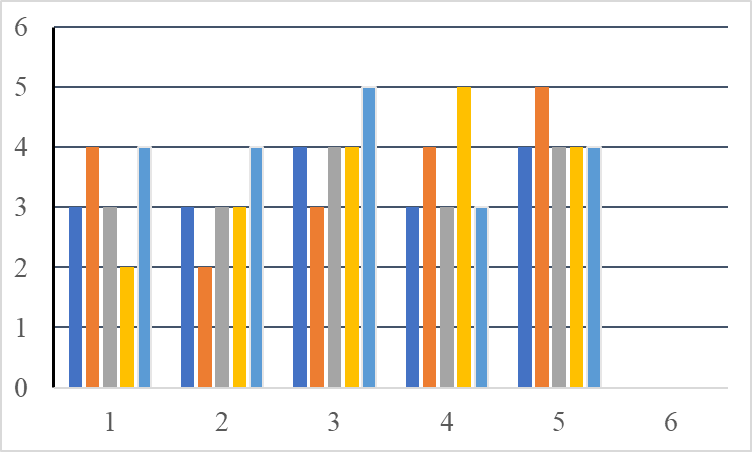 Повторная диагностика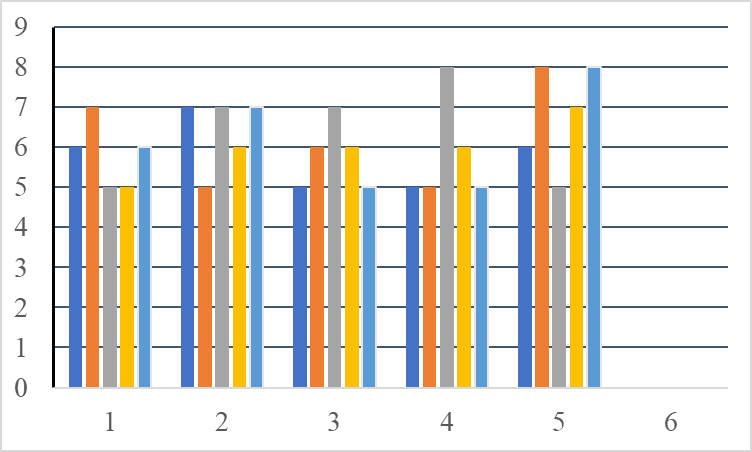       Данные приведенных графиков показывают стабильную положительную динамику по исследуемым показателям.№Фамилия, имяКлассПроблемы1Грибков Михаил1 «В»Занятия по развитию основных свойств внимания, памяти, мышления, развитие мелкой моторики рук, развитие речи2Постников Артем3 «В»Занятия по развитию основных свойств внимания, памяти, мышления, развитие мелкой моторики рук, развитие речи3Малинин Марк3 «В»Занятия по развитию основных свойств внимания, памяти, мышления, развитие мелкой моторики рук, развитие речи4Ефимова Виктория4 «Б»Занятия по развитию основных свойств внимания, памяти, мышления, развитие мелкой моторики рук, развитие речи5Леонов Яков4 «Г»Занятия по развитию основных свойств внимания, памяти, мышления, развитие мелкой моторики рук, развитие речи, гиперактивность